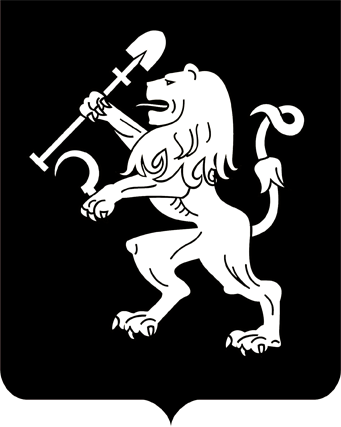 АДМИНИСТРАЦИЯ ГОРОДА КРАСНОЯРСКАПОСТАНОВЛЕНИЕО внесении изменений в постановление администрации города от 22.08.2013 № 418В целях совершенствования организации муниципального             жилищного контроля в городе Красноярске, руководствуясь ст. 41,              58, 59 Устава города Красноярска, ПОСТАНОВЛЯЮ: 1. Внести в приложение к постановлению администрации города от 22.08.2013 № 418 «Об утверждении Порядка организации муниципального жилищного контроля в городе Красноярске» следующие             изменения:1) в пункте 2 слова «, формы акта проверок в отношении граждан» исключить;2) абзац первый пункта 5 изложить в следующей редакции:«5. Муниципальный жилищный контроль в отношении граждан проводится путем проведения проверок в соответствии с административным регламентом осуществления муниципального жилищного                контроля на территории муниципального образования города Красноярска, утвержденным распоряжением администрации города от 12.10.2018 № 354-р (далее – административный регламент осуществления муниципального жилищного контроля на территории города Красноярска).»;3) пункты 6–14, 16.1, 16.3 признать утратившими силу;4) пункт 26 изложить в следующей редакции:«26. Органы муниципального жилищного контроля направляют          в Департамент копию приказа (распоряжения) руководителя (заместителя руководителя) о проведении плановой и внеплановой проверок, копии итоговых документов плановых и внеплановых проверок органа муниципального жилищного контроля в течение 10 рабочих дней с даты окончания каждой проверки на адрес электронной почты Департамента: dgh@admkrsk.ru.»;5) пункт 27 признать утратившим силу.2. Настоящее постановление опубликовать в газете «Городские новости» и разместить на официальном сайте администрации города. Глава города                                                                                 С.В. Еремин25.03.2020№ 197